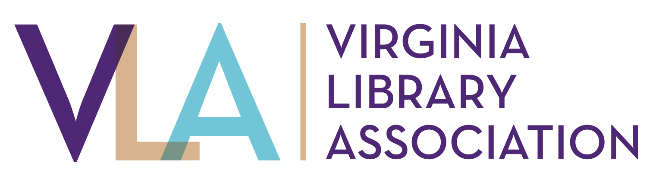 Application packet for 2021 Virginia Library Association ScholarshipDEADLINE: SUBMIT BY April 9, 2021Submit completed application by e-mail to Lisa Varga at vla.lisav@cox.netDear Applicant:The Virginia Library Association will award three $2500 scholarships for students pursuing a Master’s degree in Library Science at ALA- accredited schools.  The Clara Stanley Scholarship is awarded by the VLA Professional Associates Forum (VLAPAF); the CDR Alexander C. Varga Memorial Scholarship and the VLA Scholarship are provided by the Virginia Library Association.The eligibility requirements for VLA Scholarships are:Residence in the state of Virginia or currently employed in a Virginia Library.Undergraduate degree.Acceptance by or currently enrolled in an American Library Association accredited library school. MUST be earning a Master of Library Science Degree from an ALA-accredited institution.Membership in the Virginia Library Association.For the Clara Stanley VLAPAF Scholarship: current employment at a Virginia library is required.The major factors considered in making the awards are:Evidence of commitment to a career in librarianship in Virginia.Financial need.Potential for outstanding achievement in the library profession.Academic excellence.Membership in the Virginia Library Association.In order to be considered, your application, including two (2) references, is to be submitted by April 9, 2021.  You must have two (2) references. One (1) of the two (2) references must be a librarian or other information professional employed in the state of Virginia. A link to the Recommendation Form is available on the VLA web site.  This form must be submitted by the reference persons themselves.  The Scholarship committee will review applications in April and you will be notified of the Committee’s decisions in early May. If you have any questions about any aspect of the application process, please contact: Kerri Copus, Montgomery-Floyd Regional Library, kcopus@mfrl.org, (540) 382-6969.	2021 – VLA Scholarship CommitteeI have been accepted to, or am currently a student at, the following ALA-accredited library school:I belong to the following professional organizations:Describe community, civic, or volunteer work:Employment: Outline your employment record, beginning with your most recent position.Education: List the colleges, universities, and professional schools at which you earned a degree or received credit.  Please include current course work.  Please show the scale used when calculating grade point average (GPA) e.g. “3.5 on a 4 point scale” or “85 on a 100 point scale”).Financial Information: This information is required to assess the financial need of each applicant.  It will be treated as confidential information and used only for the purpose of applicant evaluation by the scholarship committee.NARRATIVE: Please refer to the factors listed in the cover letter.In the two (2) pages provided, please indicate specific competencies or characteristics you believe you have to offer the field of librarianship, noting those activities which indicate your potential for achievement in the profession.  Include your plans for professional work after completion of your proposed plan of study and a statement of your commitment to a career in librarianship in Virginia.REFERENCES:Please provide two references from individuals, but not relatives, who are well-acquainted with your educational background, scholastic abilities, and personal character.  One (1) of the two (2) references must be a librarian or other information professional employed in the state of Virginia.  Please direct your references to the link available on the VLA web site.  They MUST submit the information themselves directly to Lisa Varga at vla.lisav@cox.netCONDITIONS:An application will not be considered unless the following conditions are met:A completed application is submitted to the committee by April 9, 2021.Two letters of reference are submitted by the evaluators by April 9, 2021.AGREEMENT:I agree that if I am awarded the Virginia Library Association Scholarship, I will complete a minimum of two (2) courses in library science at an ALA accredited school to which I have been accepted.  I will provide the Chair of the VLA Scholarship Committee with an informal written report by the end of the first semester or quarter.  Upon the completion of the minimum two (2) courses, I also agree to provide a final report and official transcript, no later than July 1, 2022.  Please type your name below.PLEASE SUBMIT THIS APPLICATION PACKET BY APRIL 9, 2021 TO: Lisa Varga at vla.lisav@cox.netNarrative, page 1Narrative, page 2  Last Name:First Name:First Name:First Name:First Name:MI:Street:City:State:State:State:Zip Code:Home Phone:Work Phone:Work Phone:Work Phone:Work Phone:Fax Number:E-mail Address:E-mail Address:E-mail Address:E-mail Address:Resident of Virginia Since:Resident of Virginia Since:OROROROREmployed in a Virginia Library Since:Employed in a Virginia Library Since:Employed in a Virginia Library Since:Employed in a Virginia Library Since:Employed in a Virginia Library Since:Employed in a Virginia Library Since:Employed in a Virginia Library Since:Employed in a Virginia Library Since:VLA Member Since:VLA Member Since:**Are you currently working in a Virginia Library?**Are you currently working in a Virginia Library?**Are you currently working in a Virginia Library?**Are you currently working in a Virginia Library?**Are you currently working in a Virginia Library?**Are you currently working in a Virginia Library?**Are you currently working in a Virginia Library?**Are you currently working in a Virginia Library?**Are you currently working in a Virginia Library?**Are you currently working in a Virginia Library?**Are you currently working in a Virginia Library?**Required to be eligible for the Clara Stanley VLA Paraprofessional Forum Scholarship**Required to be eligible for the Clara Stanley VLA Paraprofessional Forum Scholarship**Required to be eligible for the Clara Stanley VLA Paraprofessional Forum Scholarship**Required to be eligible for the Clara Stanley VLA Paraprofessional Forum Scholarship**Required to be eligible for the Clara Stanley VLA Paraprofessional Forum Scholarship**Required to be eligible for the Clara Stanley VLA Paraprofessional Forum Scholarship**Required to be eligible for the Clara Stanley VLA Paraprofessional Forum Scholarship**Required to be eligible for the Clara Stanley VLA Paraprofessional Forum Scholarship**Required to be eligible for the Clara Stanley VLA Paraprofessional Forum Scholarship**Required to be eligible for the Clara Stanley VLA Paraprofessional Forum Scholarship**Required to be eligible for the Clara Stanley VLA Paraprofessional Forum Scholarship**Required to be eligible for the Clara Stanley VLA Paraprofessional Forum Scholarship**Required to be eligible for the Clara Stanley VLA Paraprofessional Forum Scholarship**Required to be eligible for the Clara Stanley VLA Paraprofessional Forum Scholarship**Required to be eligible for the Clara Stanley VLA Paraprofessional Forum Scholarship**Required to be eligible for the Clara Stanley VLA Paraprofessional Forum Scholarship**Required to be eligible for the Clara Stanley VLA Paraprofessional Forum Scholarship**Required to be eligible for the Clara Stanley VLA Paraprofessional Forum Scholarship**Required to be eligible for the Clara Stanley VLA Paraprofessional Forum ScholarshipName of SchoolEntry DateEstimated Completion DateEarning what degree?OrganizationDatesActivitiesOrganizationDatesActivitiesDatesEmployerEmployer AddressNature of WorkInstitution/PlaceDates AttendedMajor/MinorDegrees & DateGPA & ScaleList any scholarships, fellowships, or honor received during undergraduate and graduate school:Student’s NameStudent’s NameNumber in HouseholdNumber in HouseholdGross IncomeGross IncomeGross IncomeGross IncomeAnnual household income (Adjusted Gross Income from last line of form 1040)Annual household income (Adjusted Gross Income from last line of form 1040)Annual household income (Adjusted Gross Income from last line of form 1040)Annual household income (Adjusted Gross Income from last line of form 1040)Other scholarship funds or grantsOther scholarship funds or grantsOther scholarship funds or grantsOther scholarship funds or grantsTuition reimbursement by employer per classTuition reimbursement by employer per classTuition reimbursement by employer per classTuition reimbursement by employer per classAny other sources of incomeAny other sources of incomeAny other sources of incomeAny other sources of incomeMonthly ExpensesMonthly ExpensesMonthly ExpensesMonthly ExpensesGeneral Expenses: (utilities, vehicles, mortgage/rent, childcare, travel)General Expenses: (utilities, vehicles, mortgage/rent, childcare, travel)General Expenses: (utilities, vehicles, mortgage/rent, childcare, travel)General Expenses: (utilities, vehicles, mortgage/rent, childcare, travel)MedicalMedicalMedicalMedicalLoansLoansLoansLoansSpecial financial obligations or responsibilitiesSpecial financial obligations or responsibilitiesSpecial financial obligations or responsibilitiesSpecial financial obligations or responsibilitiesOther - Please list belowOther - Please list belowOther - Please list belowOther - Please list belowProposed MLS college expensesProposed MLS college expensesProposed MLS college expensesProposed MLS college expensesCollege tuition per classCollege tuition per classCollege tuition per classCollege tuition per classTextbooks per classTextbooks per classTextbooks per classTextbooks per classComputer Software/HardwareComputer Software/HardwareComputer Software/HardwareComputer Software/HardwareOther expenses associated with classesOther expenses associated with classesOther expenses associated with classesOther expenses associated with classesNAME OF APPLICANT:  Signed:Date:Name of applicant:  Name of applicant:  